          Tu  -  TERZA UNIVERSITÀ -  2023/24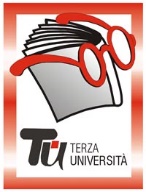                                                            Provincia - PRIMA FASECASAZZAReferenti: Elide Longa e Lorenza Meni   Iscrizioni e informazioni: Associazione Il Melograno APS, via Nazionale 90Informazioni: Biblioteca Comunale, presso il Municipio    N.B. I costi indicati sono previsti per minimo 30 partecipanti; se il numero dei partecipanti fosse inferiore a 30 il costo potrà subire un ricalcoloCalendario  Modulo  n°81MONASTERI, ABBAZIE, CONVENTI: LUOGHI DI SPIRITUALITÀ, DI PREGHIERA, DI CULTURA, DI CARITÀ NEI SECOLI DocentePerlita Serra (Associazione culturale Guide turistiche Città di Bergamo)GiornoLunedì Orario15.00-17.15PeriodoDal 6 al 27 novembre 2023 (4 incontri - € 16,00)SedeSala Consiliare, piazza della PieveArgomentoSTORIA DELL’ARTEPresentazioneIl corso si propone di illustrare brevemente l’origine dei principali centri religiosi sparsi nel territorio bergamasco, la loro storia, i tesori d’arte che li arricchiscono, di delineare il ruolo svolto nel territorio circostante e l’evoluzione dei complessi monastici e conventuali fino ad oggi. In molti casi, si tratta di monasteri che, nei secoli, hanno mantenuto intatta la loro vocazione e la loro funzione (monasteri femminili di San Benedetto, di Santa Grata, di Matris Domini a Bergamo), in altri casi, gli avvenimenti storici e l’evoluzione politica hanno trasformato questi centri religiosi in strutture con altre funzioni (monasteri di Sant’Agata, di Astino, di San Paolo d’Argon, convento di San Francesco a Bergamo).Tutor106.11.2023Le abbazie benedettine di San Giacomo a Pontida con il priorato di Sant’Egidio in Fontanella e di San Paolo d’Argon 213.11.2023Il monastero vallombrosano di Astino: passato, presente e futuro320.11.2023Monasteri e conventi femminili a Bergamo: San Benedetto e Matris Domini427.11.2023Monasteri e conventi scomparsi